AS YOU HAVE DONE BEFORE, using the Powerpoint file called “CH17- Intro to Graphics”, and this worksheet, fill out the blanks. (copy and paste) from the chapter. HIGHLIGHT YOUR ANSWERS THIS TIME IN PINK.THIS IS WORTH TWO GRADES.The most common ways to create digital graphics are:*-*-2- A _________________    _____________________ is created by using paths or lines.3- A _________________   _____________________ is formed by a pattern of ___________.4- Each single point in the image is a _________________.5- What does the term “PIXEL” short for? ______________________ _____________________Using your SNIPPING TOOL- “insert” below in the space provided the picture from the PowerPoint showing these two examples of graphics.6- A ______________________ _______________________ allows you to create a new raster image.7- A __________________  ______________________ allows you to create and edit vector images.8- An advanced paint program is called an __________________  ___________________.9- ____________  qualities affect how every raster image will appear.10- Size, which is , the _________________ and _______________ of the graphic, , is normally measured either in ________________ or in ____________________.11-___________________ tells how many ________________ are in a certain ______________ of an image.EXPLORING THE APPLICATION WINDOW OF A BASIC GRAPHIC PROGRAM. ALL GRAPHIC PROGRAMS WILL BE DIFFERENT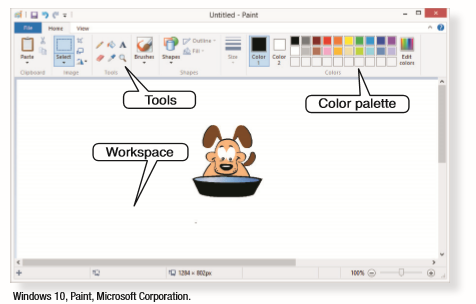 12- Most of the screen is devoted to the _______________, the blank, white area which contains the graphic. 13-A ____________________ is a bar across the top or down the side of a window that contains icons linked to the ______________ tools.14-The display of color options in paint and draw programs is called the ________________ __________________ These options allow you to choose _______________ for an image.EXPLORING THE APPLICATION WINDOW OF A BASIC PAINT PROGRAM. ALL GRAPHIC PROGRAMS WILL BE DIFFERENT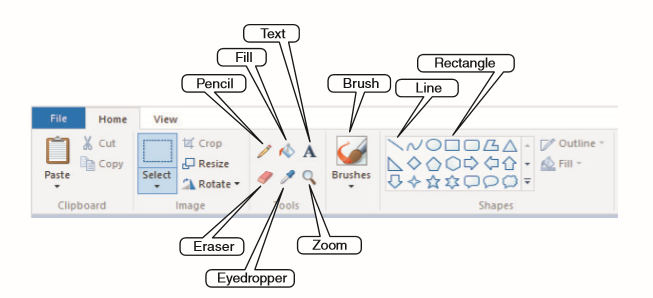 The _____________ _________________ is used for _________________ drawing.The ___________________ __________________works like the Pencil tool, with a ___________________ stroke of color.The ______________ __________________ allows you to _____________a line.The ___________________ ___________________Eyedropper tool allows you to work with a ___________________-color from an image. The ________________ ________________ removes color from an image.A _________________ ________________ allows you to select a portion of an image to be enlarged, moved, or edited.A variety of different _________________ _______________allow you to work easily with a graphics program.A ___________________ _______________________ is a piece of hardware used for _________________ or inking. A ___________________, or pointing device over the drawing surface creates on the screen the image that is being _______________ on the tablet. An effective graphic uses the basic principles of design, including __________________,__________________, and _____________________. _________________ uses differences in ________________ and ______________ to create a comparison. The way objects are arranged is called _____________________.The _________________and _______________ of one object in relation to other objects in the graphic is called ___________________. ______________________ in which a color, shape, or pattern is repeated throughout the graphic_____________________, which creates a focal point _____________________, in which the closeness between objects indicates a relationship ________________, in which objects in the image establish a connection through style or color ___________________, which is when the elements of the graphic come together as a complete idea __________________, which is the placement of text and objects so they line up within a space________________, which creates visual interest by using different colors and shapesMany different elements are present in an effective graphic, including _____________ and ________________. The use of _____________ has a direct effect on the ___________________ of a graphic.Graphics are made up of many _________________, such as triangles and __________________._________________ that create _______________, perspective, and shapes; ________________, which is the distance between _________________ in a graphic or on a page.__________________, which is the quality of the surface of shapes.Bringing information, such as a graphic, _____________ a file from another file is called __________________. (SOUND FAMILIAR??) _______________________ is when data is saved in a format that can be used in another ________________________.  (SOUND FAMILIAR??) A powerful process known as __________________ , stacks each level of an image on top of another. _________________is the process of combining separate vector images into ________ image. __________________is the process of separating combined images into individual images.Instead of creating an image from scratch, you can start with _____________ __________, or graphics files that come with a program, or that you ________________ from the Internet.LOOK AT THE EXAMPLES BELOW SHOWING DIFFERENCES FROM VECTOR CLIP ART AND RASTER CLIP ART. WHICH ONE IS CLEARER?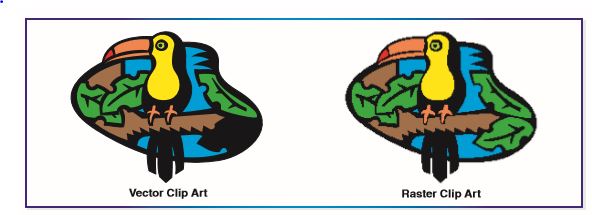 If you want to use a graphic that is in a _______________ your program does not support, you may have to ________________ it._______________ raster graphics to vectors requires a special process called _________________. Tracing requires special software and can be _______________ when an image has a lot of _______________ and __________.